      Муниципальное бюджетное общеобразовательное учреждение«Чесноковская средняя общеобразовательная школа»         Рассмотрено и           рекомендовано к утверждению педагогическим советом протокол № 1от   22.08.2022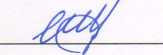 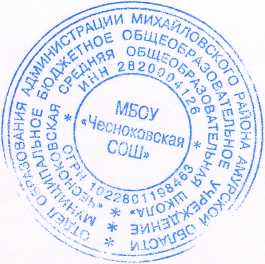                                                                                           приказ № 110 от 22.08.2022Рабочая программа учебного предмета
«Музыка»
для 2 классаСрок реализации: 2022 - 2023 учебный год                 Составитель: учитель начальных классов                       Федосеева Марина Викторовна                                                         с. Чесноково                                                               2022год                                                  Пояснительная записка  Рабочая программа по предмету «Музыка» составлена на основании  следующих нормативно-правовых документов:Федерального закона от 29.12.2012 N 273-ФЗ «Об образовании в Российской Федерации»Федерального государственного образовательного стандарта начального общего образования (утв. приказом Министерства образования и науки РФ от 6 октября 2009 г. N 373);Основная образовательная программа начального общего образования МБОУ «Чесноковская  СОШ» (ФГОС НОО);Примерной образовательной программе начального общего образования;Авторской программы:  (начального общего образования)  Г.П.Сергеевой, Е.Д.Критской, Т.С.Шмагиной «Музыка» (УМК «Школа России»Москва. Просвещение, 2019г.)Учебного плана МБОУ «Чесноковская  СОШ» на 2022   – 2023учебный год; Положения  о рабочей программе по отдельным учебным предметам, курсам и курсам внеурочной деятельности.Цели изучения курса: формирование музыкальной культуры как неотъемлемой части духовной культуры школьников – наиболее полно отражает интересы современного общества в развитии духовного потенциала подрастающего поколения.Задачи: воспитание интереса, эмоционально-ценностного отношения и любви к музыкальному искусству, художественного вкуса, нравственных и эстетических чувств: любви к ближнему, к своему народу, к Родине; уважения к истории, традициям, музыкальной культуре разных народов мира на основе постижения учащимися музыкального искусства во всём многообразии его форм и жанров;воспитание чувства музыки как основы музыкальной грамотности;развитие образно-ассоциативного мышления детей, музыкальной памяти и слуха на основе активного, прочувствованного и осознанного восприятия лучших образцов мировой музыкальной культуры прошлого и настоящего;накопление тезауруса – багажа музыкальных впечатлений, интонационно-образного словаря, первоначальных знаний музыки и о музыке, творческих способностей в различных видах музыкальной деятельности.Объем учебного времени: 34 часа Форма обучения: очнаяРежим занятий: 1 час в неделю                           Планируемые результаты освоения учебного предметаПрограмма обеспечивает достижение выпускниками начальной школы определенных личностных, метапредметных и предметных результатов.Личностные результаты отражаются в индивидуальных качественных свойствах учащихся, которые они должны приобрести в процессе освоения учебного предмета «Музыка»:чувство гордости за свою Родину, российский народ и историю России, осознание соей этнической  и национальной принадлежности на основе изучения лучших образцов фольклора, шедевров музыкального наследия русских композиторов, музыки Русской православной церкви, различных направлений современного музыкального искусства России;целостный, социально ориентированный взгляд на мир в его органичном единстве и разнообразии природы, культур, народов и религий на основе сопоставления произведений русской музыки и музыки других стран, народов, национальных стилей;умение наблюдать за разнообразными явлениями жизни и искусства в учебной и внеурочной деятельности, их понимание и оценка – умение ориентироваться в культурном многообразии окружающей действительности, участие в музыкальной жизни класса, школы, города и др.;уважительное отношение к культуре других народов; сформированность эстетических потребностей, ценностей и чувств;развитие мотивов учебной деятельности и личностного смысла учения; овладение навыками сотрудничества с учителем и сверстниками;ориентация в культурном многообразии окружающей действительности, участие в музыкальной жизни класса, школы, города и др.формирование этических чувств доброжелательности и эмоционально-нравственной отзывчивости, понимания и сопереживания чувствам других людей;развитие музыкально-эстетического чувства, проявляющего себя в эмоционально-ценностном отношении к искусству, понимании его функций в жизни человека и общества.Метапредметные результаты характеризуют уровень сформированности УУД учащихся, проявляющихся в познавательной и практической деятельности:овладение способностями принимать и сохранять цели и задачи учебной деятельности, поиска средств её осуществления в разных формах и видах музыкальной деятельности;освоение способов решения проблем творческого и поискового характера в процессе восприятия, исполнения, оценки музыкальных сочинений;формирование умения планировать, контролировать и оценивать учебные действия в соответствии с поставленной задачей и условием её реализации в процессе познания содержания музыкальных образов; определять наиболее эффективные способы достижения результата в исполнительской и творческой деятельности;продуктивное сотрудничество (общение, взаимодействие) со сверстниками при решении различных музыкально-творческих задач на уроках музыки, во внеурочной и внешкольной музыкально-эстетической деятельности;освоение начальных форм познавательной и личностной рефлексии; позитивная самооценка своих музыкально-творческих возможностей;овладение навыками смыслового прочтения содержания «текстов» различных музыкальных стилей и жанров в соответствии с целями и задачами деятельности;приобретении умения осознанного построения речевого высказывания о содержании, характере, особенностях языка музыкальных произведений разных эпох, творческих направлений в соответствии с задачами коммуникации;формирование у младших школьников умения составлять тексты, связанные с размышлениями о музыке и личностной оценкой её содержания, в устной и письменной форме;овладение логическими действиями сравнения, анализа, синтеза, обобщения, установления аналогий в процессе интонационно-образного и жанрового, стилевого анализа музыкальных сочинений и других видов музыкально-творческой деятельности;умение осуществлять информационную, познавательную и практическую деятельность с использованием различных средств информации и коммуникации (включая пособия на электронных носителях, обучающие музыкальные программы, цифровые образовательные ресурсы, мультимедийные презентации, работу с интерактивной доской и др.)Предметные результаты изучения музыки  отражают опыт учащихся в музыкально-творческой деятельности:формирование представления о роли музыки в жизни человека, в его духовно-нравственном развитии;формирование общего представления о музыкальной картине мира;знание основных закономерностей музыкального искусства на примере изучаемых музыкальных произведений;формирование основ музыкальной культуры родного края, развитие художественного вкуса и интереса к музыкальному искусству и музыкальной деятельности;формирование устойчивого интереса к музыке и различным видам (или какому-либо виду) музыкально-творческой деятельности;умение воспринимать музыку и выражать своё отношение к музыкальным произведениям;умение эмоционально и осознанно относиться к музыке различных направлений: фольклору, музыке религиозной традиции, классической и современной; понимать содержание, интонационно-образный смысл произведений разных жанров и стилей;умение воплощать музыкальные образы при создании театрализованных и музыкально-пластических композиций, исполнении вокально-хоровых произведений, в импровизациях.Требования к уровню подготовки учащихсяклассразвитие эмоционального и осознанного отношения к музыке различных направлений: фольклору, музыке религиозной традиции; классической и современной; понимание содержания музыки простейших (песня, танец, марш) и более сложных (опера, балет, концерт, симфония) жанров,  в опоре на ее интонационно-образный смысл;накопление знаний о закономерностях музыкального искусства и музыкальном языке; об интонационной природе музыки, приемах ее развития и формах (на основе повтора, контраста, вариативности);развитие умений и навыков хорового и ансамблевого пения (кантилена, унисон, расширение объема дыхания, дикция, артикуляция, пение a capella);расширение умений и навыков пластического интонирования музыки и ее исполнения с помощью музыкально-ритмических  движений, а также элементарного музицирования);включение в процесс музицирования творческих импровизаций (речевых, вокальных, ритмических, инструментальных, пластических, художественных);накопление сведений из области музыкальной грамоты, знаний о музыке, музыкантах, исполнителях.Творчески изучая музыкальное искусство, к концу 2 класса обучающиеся должны уметь:- продемонстрировать личностно-окрашенное эмоционально-образное восприятие музыки, увлеченность музыкальными занятиями и музыкально-творческой деятельностью; - воплощать в звучании голоса или инструмента образы природы и окружающей жизни, настроения, чувства, характер и мысли человека;- проявлять интерес к отдельным группам музыкальных инструментов;- продемонстрировать понимание интонационно-образной природы музыкального искусства, взаимосвязи выразительности и изобразительности в музыке, многозначности музыкальной речи в ситуации сравнения произведений разных видов искусств;- эмоционально откликнуться на музыкальное произведение и выразить свое впечатление в пении, игре или пластике;- показать определенный уровень развития образного и ассоциативного мышления и воображения, музыкальной памяти и слуха, певческого голоса;- передавать собственные музыкальные впечатления с помощью какого-либо вида музыкально-творческой деятельности,  выступать в роли слушателей,  эмоционально откликаясь на исполнение музыкальных произведений;- охотно участвовать в коллективной творческой деятельности при воплощении различных музыкальных образов;-продемонстрировать знания о различных видах музыки, музыкальных инструментах;- использовать систему графических знаков для ориентации в нотном письме при пении  простейших мелодий;- узнавать изученные музыкальные сочинения, называть их авторов;Содержание учебного предметаОсновное содержание курса представлено следующими содержательными линиями: «Музыка в жизни человека», «Основные закономерности музыкального искусства», «Музыкальная картина мира».Музыка в жизни человека. Истоки возникновения музыки. Рождение музыки как естественное проявление человеческих чувств. Звучание окружающей жизни, природы, настроений, чувств и характера человека.Обобщённое представление об основных образно-эмоциональных сферах музыки и о многообразии музыкальных жанров и стилей. Песня, танец, марш и их разновидности. Песенность, танцевальность, маршевость. Опера, балет, симфония, концерт, сюита, кантата, мюзикл.Отечественные народные музыкальные традиции. Народное творчество России. Музыкальный и поэтический фольклор: песни, танцы, действа, обряды, скороговорки, загадки, игры-драматизации. Историческое прошлое в музыкальных образах. Народная и профессиональная музыка. Сочинения отечественных композиторов о Родине. Духовная музыка в творчестве композиторов.Основные закономерности музыкального искусства. Интонационно-образная природа музыкального искусства. Выразительность и изобразительность в музыке. Интонация как озвученное состояние, выражение эмоций и мыслей.Интонации музыкальные и речевые. Сходство и различие. Интонация – источник музыкальной речи. Основные средства музыкальной выразительности (мелодия, ритм, темп, динамика, тембр, лад и др.)…Музыкальная речь как способ общения между людьми, её эмоциональное воздействие. Композитор-исполнитель-слушатель. Особенности музыкальной речи в сочинениях композиторов, её выразительный смысл. Нотная запись как способ фиксации музыкальной речи. Элементы нотной грамоты.Развитие музыки – сопоставление и столкновение чувств и мыслей человека, музыкальных интонаций, тем, художественных образов. Основные приёмы музыкального развития (повтор и контраст).Формы построения музыки как обобщённое выражение художественно-образного содержания произведений. Формы одночастные, двух- и трёхчастные, вариации, рондо и др.Музыкальная картина мира. Интонационное богатство музыкального мира. Общие представления о музыкальной жизни страны. Детские хоровые и инструментальные коллективы, ансамбли песни и танца. Выдающиеся исполнительские коллективы (хоровые, симфонические). Музыкальные театры. Конкурсы и фестивали музыкантов. Музыка для детей: радио и телепередачи, видеофильмы, звукозаписи (CD-DVD).Различные виды музыки: вокальная, инструментальная, сольная, хоровая, оркестровая. Певческие голоса: детские, женские, мужские. Хоры: детский, женский, мужской, смешанный. Музыкальные инструменты. Оркестры: симфонический, духовой, народных инструментов.Народное и профессиональное музыкальное творчество разных стран мира. Многообразие этнокультурных, исторически сложившихся традиций. Тематическое планирование по предмету «Музыка » для 2 класса                             Календарно - тематическое планирование№темыНазвание разделов    Кол-во часовФормы контроля1«Россия – Родина моя» 32«День, полный событий» 63 «О России петь – что стремиться в храм» 54Гори, гори ясно, чтобы не погасло!» 45«В музыкальном театре» 56«В концертном зале » 57«Чтоб музыкантом быть, так надобно уменье»6Итого:34№№Тема урока, разделаКоличество часовДата проведенияДата проведения№№Тема урока, разделаКоличество часовпланфакт«Россия – Родина моя» (3 ч.)«Россия – Родина моя» (3 ч.)«Россия – Родина моя» (3 ч.)«Россия – Родина моя» (3 ч.)«Россия – Родина моя» (3 ч.)«Россия – Родина моя» (3 ч.)11Музыкальные образы родного края106.0922Мелодия-душа музыки. Композитор-исполнитель-слушатель.113.0933 Песни России. Гимн – главная песня моей Родины.120.09День, полный событий» (6 ч)День, полный событий» (6 ч)День, полный событий» (6 ч)День, полный событий» (6 ч)День, полный событий» (6 ч)День, полный событий» (6 ч)4П.Чайковский. Детская музыка. Детский альбом.П.Чайковский. Детская музыка. Детский альбом.127.095Музыкальные  инструменты (фортепиано)Музыкальные  инструменты (фортепиано)104.106Природа и музыка. ПрогулкаПрирода и музыка. Прогулка111.107Танцы. Танцы. Танцы.Танцы. Танцы. Танцы.118.108Эти разные марши.  КолыбельныеЭти разные марши.  Колыбельные125.109Звучащие картины. Расскажи сказку.Звучащие картины. Расскажи сказку.108.11О России петь – что стремиться в храм» (5 ч)О России петь – что стремиться в храм» (5 ч)О России петь – что стремиться в храм» (5 ч)О России петь – что стремиться в храм» (5 ч)О России петь – что стремиться в храм» (5 ч)О России петь – что стремиться в храм» (5 ч)10Великий колокольный звон. Святые земли Русской. Великий колокольный звон. Святые земли Русской. 115.1111Звучащие картиныЗвучащие картины122.1112Святые земли Русской. Святые земли Русской. 129.1113Музыка в православном храме. Молитва.Музыка в православном храме. Молитва.106.1214Рождество Христово. Рождественские народные песниРождество Христово. Рождественские народные песни113.12Гори, гори ясно, чтобы не погасло!» (4ч)Гори, гори ясно, чтобы не погасло!» (4ч)Гори, гори ясно, чтобы не погасло!» (4ч)Гори, гори ясно, чтобы не погасло!» (4ч)Гори, гори ясно, чтобы не погасло!» (4ч)Гори, гори ясно, чтобы не погасло!» (4ч)1515Русские народные инструменты 120.121616Плясовые наигрыши. Разыграй песню.127.121717 Музыка в народном стиле. Сочини песенку.117.011818Проводы зимы. Встреча весны.124.01«В музыкальном театре» (5ч)«В музыкальном театре» (5ч)«В музыкальном театре» (5ч)«В музыкальном театре» (5ч)«В музыкальном театре» (5ч)«В музыкальном театре» (5ч)1919Сказка будет впереди. Детский музыкальный театр.131.012020Опера. Балет.107.022121Театр оперы и балета. Волшебная палочка дирижера.114.022222Опера «Руслан и Людмила». Сцены из оперы.121.022323Какое чудное мгновение. Увертюра. Финал.128.02«В концертном зале »  (5ч)«В концертном зале »  (5ч)«В концертном зале »  (5ч)«В концертном зале »  (5ч)«В концертном зале »  (5ч)«В концертном зале »  (5ч)2424Симфоническая сказка. С.Прокофьев. «Петя и волк».107.032525Картинки с выставки.114.032626Урок-концерт121.032727Звучит нестареющий Моцарт.104.042828Симфония .№ 40. Увертюра.111.04Чтоб музыкантом быть, так надобно уменье» (6ч)Чтоб музыкантом быть, так надобно уменье» (6ч)Чтоб музыкантом быть, так надобно уменье» (6ч)Чтоб музыкантом быть, так надобно уменье» (6ч)Чтоб музыкантом быть, так надобно уменье» (6ч)Чтоб музыкантом быть, так надобно уменье» (6ч)2929Волшебный  цветик-семицветик.  Музыкальные инструменты. (орган). И все это – Бах.118.043030Всё в движении. Попутная песня125.043131Музыка учит людей понимать друг друга.102.053232Природа и музыка108.053333Печаль моя светла. Мир композитора  (П. Чайковский, С.Прокофьев). Могут ли иссякнуть мелодии.116.053434Заключительный урок – концерт.123.05